Roseberry Primary School Working Long term Map 2018-19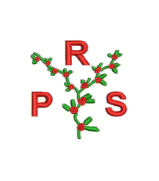 Early Years Topic HeadingAutumn 1Autumn 2Spring 1Spring 2Summer 1Summer 2Topic HeadingMarvellous MeWhat makes you special?(Elmer- colour and patterns, emotional, social and personal)8 WeeksI wonder what will happen if…(Magic, Witches and Wizards)7 WeeksWhat’s your super power?Superheroes/Healthy Eating6 WeeksWho’s afraid of the Big Bad Wolf?(Fairy Tales)6 weeksWhere do I live? (Amazing Animals)5 WeeksDo you like to be beside the seaside?(Seaside)7 weeksSMSC:British Values:1. Democracy: Making decisions together (right to vote and be represented)2. Rule of law : understanding rules matter (law of the land)3. Individual liberty: freedom for all (freedom of speech etc)4. Mutual respect and tolerance: treat others as you want to be treated(Use Bolton Early Years and Childcare Team document – have document on display with key British Values message and highlight when covered.  Include examples of pupil voice)1. Democracy: Making decisions together (right to vote and be represented)2. Rule of law : understanding rules matter (law of the land)3. Individual liberty: freedom for all (freedom of speech etc)4. Mutual respect and tolerance: treat others as you want to be treated(Use Bolton Early Years and Childcare Team document – have document on display with key British Values message and highlight when covered.  Include examples of pupil voice)1. Democracy: Making decisions together (right to vote and be represented)2. Rule of law : understanding rules matter (law of the land)3. Individual liberty: freedom for all (freedom of speech etc)4. Mutual respect and tolerance: treat others as you want to be treated(Use Bolton Early Years and Childcare Team document – have document on display with key British Values message and highlight when covered.  Include examples of pupil voice)1. Democracy: Making decisions together (right to vote and be represented)2. Rule of law : understanding rules matter (law of the land)3. Individual liberty: freedom for all (freedom of speech etc)4. Mutual respect and tolerance: treat others as you want to be treated(Use Bolton Early Years and Childcare Team document – have document on display with key British Values message and highlight when covered.  Include examples of pupil voice)1. Democracy: Making decisions together (right to vote and be represented)2. Rule of law : understanding rules matter (law of the land)3. Individual liberty: freedom for all (freedom of speech etc)4. Mutual respect and tolerance: treat others as you want to be treated(Use Bolton Early Years and Childcare Team document – have document on display with key British Values message and highlight when covered.  Include examples of pupil voice)1. Democracy: Making decisions together (right to vote and be represented)2. Rule of law : understanding rules matter (law of the land)3. Individual liberty: freedom for all (freedom of speech etc)4. Mutual respect and tolerance: treat others as you want to be treated(Use Bolton Early Years and Childcare Team document – have document on display with key British Values message and highlight when covered.  Include examples of pupil voice)RRSA:Consider UNCRC when completing MTP, ensure rights are displayed alongside any display work and RRSA stamp is used in Learning Journeys to highlight RRSA links.Article 5 – Learn how to use your rights as you grow up.Article 6 – Right to life and to be healthy.Article 7 – Your right to a name.Article 12 – Your right to say what you think should happen and be listened to.Article 13 – Your right to information.Article 15 - Your right to meet with friends and join groups and clubs.Article 16 – Your right to privacy.Article 19 - You should not be harmed and should be looked after and kept safe.Article 24 – Your right to good food and water and to see a doctor if you are ill.Article 28 – Your right to learn and to go to school.Article 29 – Your right to become the best that you can be.Article 31 – Your right to relax and playConsider UNCRC when completing MTP, ensure rights are displayed alongside any display work and RRSA stamp is used in Learning Journeys to highlight RRSA links.Article 5 – Learn how to use your rights as you grow up.Article 6 – Right to life and to be healthy.Article 7 – Your right to a name.Article 12 – Your right to say what you think should happen and be listened to.Article 13 – Your right to information.Article 15 - Your right to meet with friends and join groups and clubs.Article 16 – Your right to privacy.Article 19 - You should not be harmed and should be looked after and kept safe.Article 24 – Your right to good food and water and to see a doctor if you are ill.Article 28 – Your right to learn and to go to school.Article 29 – Your right to become the best that you can be.Article 31 – Your right to relax and playConsider UNCRC when completing MTP, ensure rights are displayed alongside any display work and RRSA stamp is used in Learning Journeys to highlight RRSA links.Article 5 – Learn how to use your rights as you grow up.Article 6 – Right to life and to be healthy.Article 7 – Your right to a name.Article 12 – Your right to say what you think should happen and be listened to.Article 13 – Your right to information.Article 15 - Your right to meet with friends and join groups and clubs.Article 16 – Your right to privacy.Article 19 - You should not be harmed and should be looked after and kept safe.Article 24 – Your right to good food and water and to see a doctor if you are ill.Article 28 – Your right to learn and to go to school.Article 29 – Your right to become the best that you can be.Article 31 – Your right to relax and playConsider UNCRC when completing MTP, ensure rights are displayed alongside any display work and RRSA stamp is used in Learning Journeys to highlight RRSA links.Article 5 – Learn how to use your rights as you grow up.Article 6 – Right to life and to be healthy.Article 7 – Your right to a name.Article 12 – Your right to say what you think should happen and be listened to.Article 13 – Your right to information.Article 15 - Your right to meet with friends and join groups and clubs.Article 16 – Your right to privacy.Article 19 - You should not be harmed and should be looked after and kept safe.Article 24 – Your right to good food and water and to see a doctor if you are ill.Article 28 – Your right to learn and to go to school.Article 29 – Your right to become the best that you can be.Article 31 – Your right to relax and playConsider UNCRC when completing MTP, ensure rights are displayed alongside any display work and RRSA stamp is used in Learning Journeys to highlight RRSA links.Article 5 – Learn how to use your rights as you grow up.Article 6 – Right to life and to be healthy.Article 7 – Your right to a name.Article 12 – Your right to say what you think should happen and be listened to.Article 13 – Your right to information.Article 15 - Your right to meet with friends and join groups and clubs.Article 16 – Your right to privacy.Article 19 - You should not be harmed and should be looked after and kept safe.Article 24 – Your right to good food and water and to see a doctor if you are ill.Article 28 – Your right to learn and to go to school.Article 29 – Your right to become the best that you can be.Article 31 – Your right to relax and playConsider UNCRC when completing MTP, ensure rights are displayed alongside any display work and RRSA stamp is used in Learning Journeys to highlight RRSA links.Article 5 – Learn how to use your rights as you grow up.Article 6 – Right to life and to be healthy.Article 7 – Your right to a name.Article 12 – Your right to say what you think should happen and be listened to.Article 13 – Your right to information.Article 15 - Your right to meet with friends and join groups and clubs.Article 16 – Your right to privacy.Article 19 - You should not be harmed and should be looked after and kept safe.Article 24 – Your right to good food and water and to see a doctor if you are ill.Article 28 – Your right to learn and to go to school.Article 29 – Your right to become the best that you can be.Article 31 – Your right to relax and playGlobal Goals:3.Health and Wellbeing(Looking after yourself)1.No poverty(Cash4kids, shoebox appeal)3.Health and Wellbeing(Healthy Eating)1.No poverty(Homes)6. Clean Water and Sanitation(Animals in the ocean)6. Clean Water and Sanitation(Rubbish on the beach)R.E Birthdays around the world06/11/18 DiwaliBonfire NightRemembrance Day02-10/12/18 HanukkahChristmas05/02/18 Chinese New Year21/05/18 Easter  Book FocusTodd Parr Elmer (Bespoke book – Reception)(Hug, Some Dogs Do (Bespoke book – Nursery)Room on the BroomWinnie The WitchMeg and MogFunny BonesThe Princess and the WizardOn the way home (RBB)SupertatoEat Your Peas (RBB)The Hungry Caterpillar (NBB)Super DaisyN: Goldilocks and the Three Bears, The Ginger Bread Man, The Three Little PigsR: Three Billy Goats Gruff, Jack and the Beanstalk, Little Red Riding HoodDear Zoo (NBB)Brown Bear Brown Bear (NBB)The Selfish CrocodileSay Hello to the animalsGiraffes Can’t DanceMonkey PuzzleThe Tortoise and the HareShark in the Park (NBB)The Train Ride (NBB)TiddlerThe Singing MermaidThe Rainbow FishThe Snail and the WhaleThe Lighthouse Keepers LunchKatie MoragSecrets of the SeashoreBilly’s BucketLinks to Foundation Stage Profile and ELGsPersonal, social and emotional developmentEYFSPN: 30-50 months emR: 40-60 months emEYFSPN: 30-50 months emR: 40-60 months devEYFSPN: 30-50 months devR: 40-60 months devEYFSPN: 30- months devR: 40-60 months secEYFSPN: 30-50 months secR: 40-60 months sec / ELGEYFSPN: 40-60 emR: ELGLinks to Foundation Stage Profile and ELGsPhysical developmentEYFSPN: 30-50 months emR: 40-60 months emEYFSPN: 30-50 months emR: 40-60 months devEYFSPN: 30-50 months devR: 40-60 months devEYFSPN: 30- months devR: 40-60 months secEYFSPN: 30-50 months secR: 40-60 months sec / ELGEYFSPN: 40-60 emR: ELGLinks to Foundation Stage Profile and ELGsCommunication and languageEYFSPN: 30-50 months emR: 40-60 months emEYFSPN: 30-50 months emR: 40-60 months devEYFSPN: 30-50 months devR: 40-60 months devEYFSPN: 30- months devR: 40-60 months secEYFSPN: 30-50 months secR: 40-60 months sec / ELGEYFSPN: 40-60 emR: ELGLinks to Foundation Stage Profile and ELGsLiteracySee Early Years progression document for expectations in reading, writing, phonics and spelling.See also Bridging document from EYFS to Year 1.  (Written in conjunction with English lead D.Howe)See Early Years progression document for expectations in reading, writing, phonics and spelling.See also Bridging document from EYFS to Year 1.  (Written in conjunction with English lead D.Howe)See Early Years progression document for expectations in reading, writing, phonics and spelling.See also Bridging document from EYFS to Year 1.  (Written in conjunction with English lead D.Howe)See Early Years progression document for expectations in reading, writing, phonics and spelling.See also Bridging document from EYFS to Year 1.  (Written in conjunction with English lead D.Howe)See Early Years progression document for expectations in reading, writing, phonics and spelling.See also Bridging document from EYFS to Year 1.  (Written in conjunction with English lead D.Howe)See Early Years progression document for expectations in reading, writing, phonics and spelling.See also Bridging document from EYFS to Year 1.  (Written in conjunction with English lead D.Howe)Links to Foundation Stage Profile and ELGsMathematicsSee Early Years progression document for expectations in number and SSM.See also Bridging document from EYFS to Year 1.  (Written in conjunction with Maths lead C.Grylls)See Early Years progression document for expectations in number and SSM.See also Bridging document from EYFS to Year 1.  (Written in conjunction with Maths lead C.Grylls)See Early Years progression document for expectations in number and SSM.See also Bridging document from EYFS to Year 1.  (Written in conjunction with Maths lead C.Grylls)See Early Years progression document for expectations in number and SSM.See also Bridging document from EYFS to Year 1.  (Written in conjunction with Maths lead C.Grylls)See Early Years progression document for expectations in number and SSM.See also Bridging document from EYFS to Year 1.  (Written in conjunction with Maths lead C.Grylls)See Early Years progression document for expectations in number and SSM.See also Bridging document from EYFS to Year 1.  (Written in conjunction with Maths lead C.Grylls)Links to Foundation Stage Profile and ELGsUnderstanding of the worldEYFSPN: 30-50 months emR: 40-60 months emEYFSPN: 30-50 months emR: 40-60 months devEYFSPN: 30-50 months devR: 40-60 months devEYFSPN: 30- months devR: 40-60 months secEYFSPN: 30-50 months secR: 40-60 months sec / ELGEYFSPN: 40-60 emR: ELGLinks to Foundation Stage Profile and ELGsExpressive art and designSelf PortraitsDecorate the first letter in your nameFamily portraitsColour and pattern activitiesDisplay Role Play Area VotePotions, wands, witches and wizards hats.Bonfire paintingsDiwalli craftsMaking poppiesChristmas craftsDisplay Role Play Area VoteDesign your own superhero/make capes and masksMake food out of paper macheDisplay Role Play Area VoteGingerbread Houses Role Play PropsMake a beanstalkBear masksCharacter puppetsHouses for the three little pigsDisplay Role Play Area VoteAnimal collagesAnimal homesAnimal masksAnimal foot printsDisplay Role Play Area VoteCollage a beachPaper mache bucket and spadeSand picturesMake ice creamDisplay Role Play Area VoteVisits, visitors and enrichmentVisits, visitors and enrichmentFarm visit (Nursery)Autumn Walk and play pooh sticks (Rec)Library Visit (N/R)Santa’s Grotto (Rec) Visit church to donate shoe boxes (Rec)Picnic in JW Park (Rec) (Children to make own healthy snack)Library Visit (N/R)Theatre trip (Rec)Library Visit (N/R)Seaton – Beach trip on the train. Kirkleatham Museum (Rec)Park visit (Nursery)Assessment FocusAssessment FocusBaseline assessmentsPhonic Assessments (Rec)Writing Assessment (Rec)Maths Assessments(Nur/Rec)Phonic Assessments (Rec)Phonic Assessments (Rec)Writing Assessment (Rec)Maths Assessments(Nur/Rec)Phonic Assessments (Rec)Phonic Assessments (Nur/Rec)Writing Assessment (Nur/Rec)Maths Assessments(Nur/Rec)